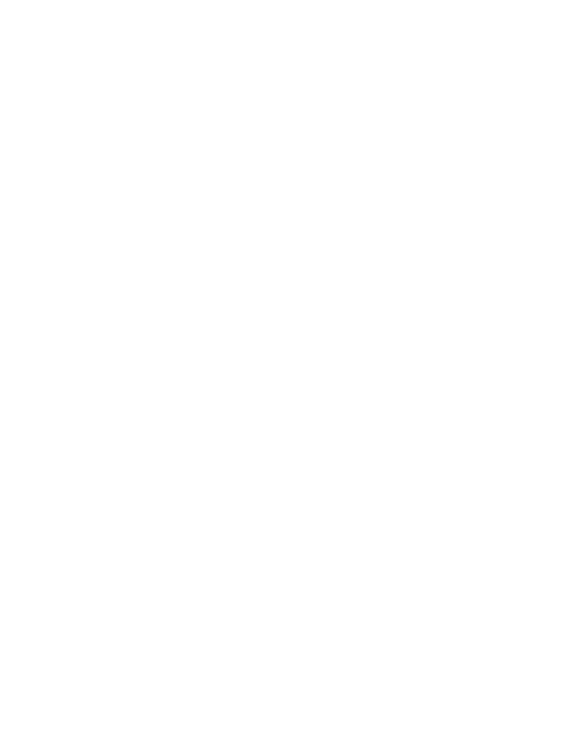 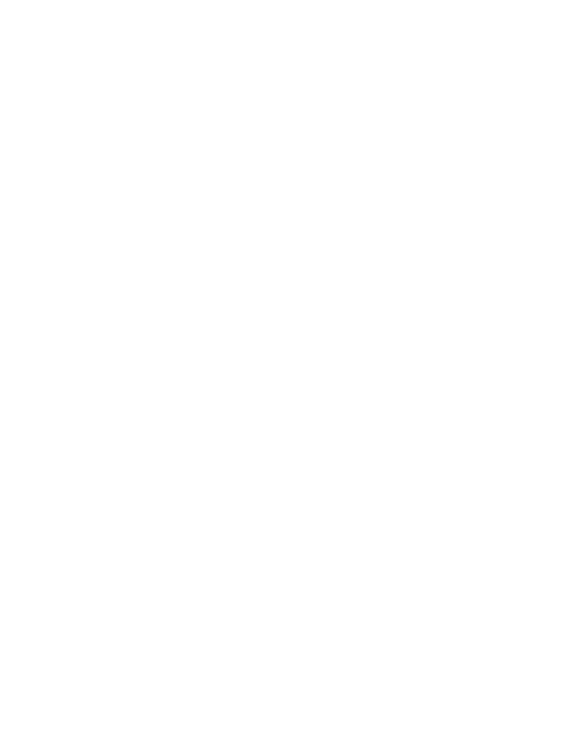 WHO IS SUN?Watch this short video to find out more about the Southern Universities Network.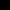 Click the video above to play, or Click here to view in new browser.HOW TO USE THIS WORKBOOKSave this Word Document to your own computer or device. It’s your workbook and no one else will have access to it.There will be videos throughout the workbook that introduce each topic, giving you important information or instructions that will help you complete each activity.As you work through the different activities, select your answers from the various drop-down menus or use the comment boxes to type your own.Work through the tasks at your own pace and remember to take regular breaks.When you have finished, we would appreciate it if you could complete a short survey to let us know how you found this workbook. Click on the link at the end to access the survey.You’ll also find information about how to enter our Prize Draw competition to win a £20 Amazon voucher at the end of the workbook.   INTRODUCTION TO APPRENTICESHIPSThis workbook is designed to familiarise you with the different types and levels of apprenticeships currently available. You will be encouraged to use research techniques to identify the skills and qualifications required to undertake an apprenticeship and potential routes to progress into a specific job sector. The workbook will look to dispel the myths about apprenticeships giving you a clearer picture of the opportunities available to you.Watch this short video to find out more about apprenticeships. 
Click the video above to play, or Click here to view in new browser.Now you have watched this video scroll down to the next page and have a go at the emoji quiz.EMOJI QUIZLook at the emojis below, can you guess what apprenticeship each of them are indicating?SECTORS AND LEVELSClick the video above to play, or Click here to view in new browser.APPRENTICSHIP LEVELSMatch the name of the apprenticeship to the level and equivalent qualificationRESEARCHING APPRENTICESHIPSDo your own research:
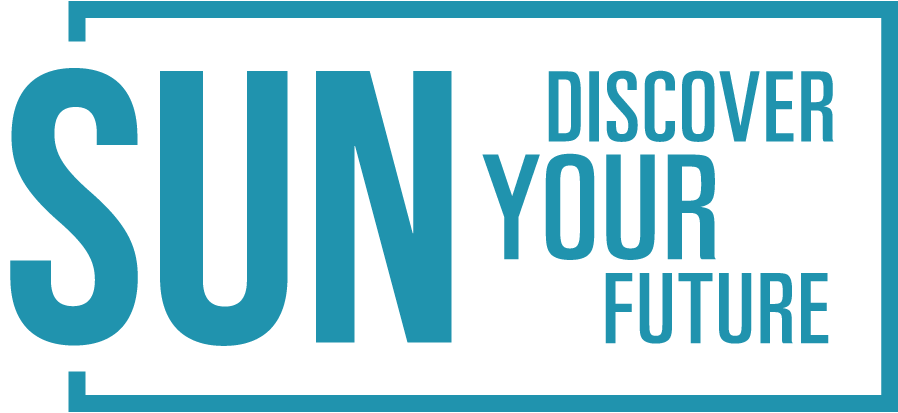 Click the video above to play, or Click here to view in new browser.
Use the www.gov.uk/apply-apprenticeship website to find two apprenticeships that interest you and use the table below to record theseSTANDARDS AND MOREClick the video above to play, or Click here to view in new browser.APPRENTICESHIP EXTRASWork out which of these apply to apprenticeships and which do not.-----------------------------------------------------------------------------------Thank you for completing THE DISCOVER APPRENTICESHIPS workBOOK 
Created by SUN.ANSWERS TO THE QUESTIONS & QUIZzESBELOW YOU CAN FIND ALL THE Answers to the activities & QUIZZES 
in this workbook.SHORT SURVEYplease ‘CLICK HERE’ TO complete our short survey and 
give us your feedback.PRIZE DRAW COMPETITION
£20 AMAZON VOUCHERONCE YOU HAVE COMPLETED THE INTERACTIVE WORKBOOK, ENTER OUR PRIZE DRAW.  REMEMBER! YOU WILL NEED THE PRIZE DRAW *KEYWORD*Please ‘CLICK HERE’ TO ENTER THE COMPETITION. GOOD LUCK!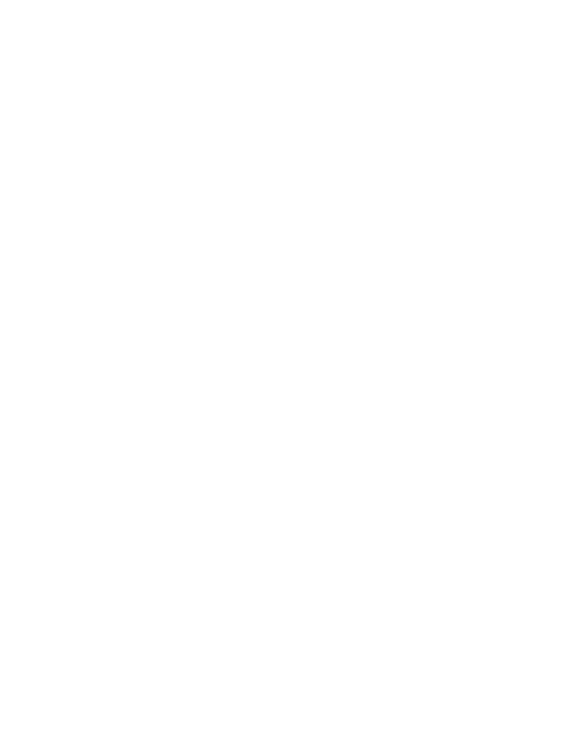 EMOJI QUIZ ANSWERS:APPRENTICESHIP LEVELS ANSWERS:APPRENTICESHIP EXTRAS ANSWERS:Applies:You have to provide a CV or application formThe application process will be very similar to a job and a CV/application form is a very important part of this process. You have to take a formal assessmentThis can come in different forms such as examinations, professional discussions, workplace observations, portfolio of work & assignments.You have to interviewNearly all apprenticeships will require an interview though the intensity will differ from employer to employer.The guidelines are set out by leading employersThe guidelines, known as Apprenticeship Standards, are created by employers who ensure apprenticeships are industry relevant.Doesn’t apply:The government pays for all the trainingAll employers contribute something towards the training of an apprentice, meaning they want apprentices to succeed.You still get a summer holidayWhile you will still get some paid time off, unlike when at school, you do not get 6 weeks off in the summer. They all start in SeptemberApprenticeships do not follow the traditional academic calendar so can start at any time in the year. You have to be under-24 to do an apprenticeshipAnybody above the age of 16 can do an apprenticeship.click ON ANY OF THE LINKS below to try OUR 
OTHER ONLINE WORKBOOKS:DISCOVER CAMPUS EXPLORERDISCOVER CAREERPILOTDISCOVER MONEY EXPLORERDISCOVER YOUR OPTIONS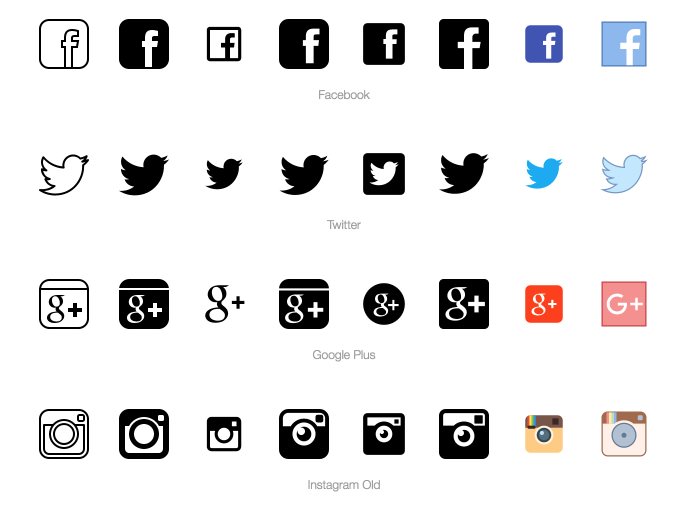 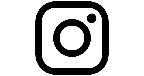 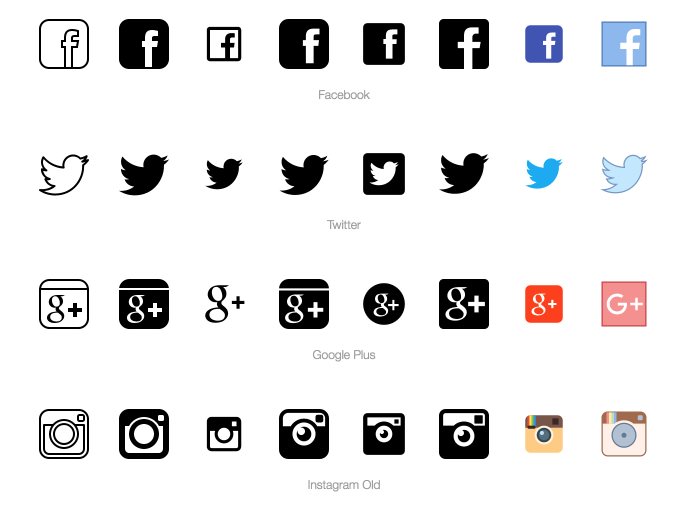 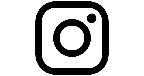 The PRIZE DRAW KEYWORD for this workbook is - *OPPORTUNITY*Remember this for when you enter our Prize Draw competition later.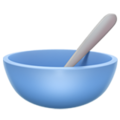 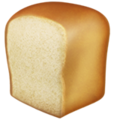 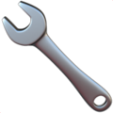 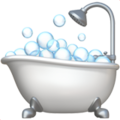 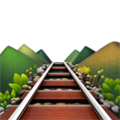 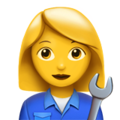 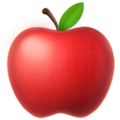 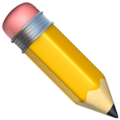 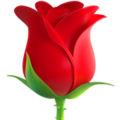 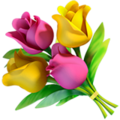 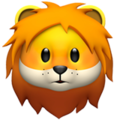 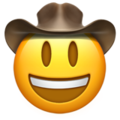 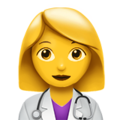 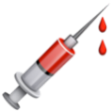 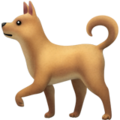 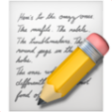 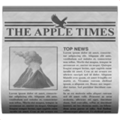 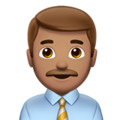 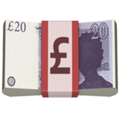 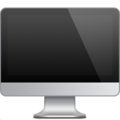 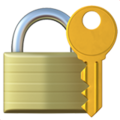 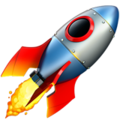 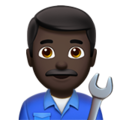 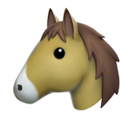 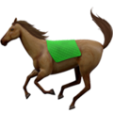 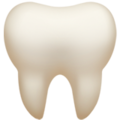 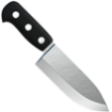 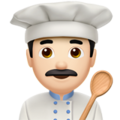 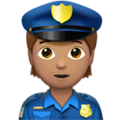 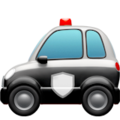 LevelEquivalent QualificationType of ApprenticeshipLevel 7Postgraduate DegreeLevel 6Full DegreeLevel 52nd Year of a DegreeLevel 41st Year of a DegreeLevel 3A Levels / T LevelLevel 2GCSEJob Titlee.g. Apprentice Sales ExecutiveSectore.g. Retail & Commercial EnterpriseLevele.g. Advanced ApprenticeshipQualifications needede.g. GCSE in English and Maths at Grade 4Skills needede.g. Communication skillsThe Government pays for all the trainingYou still get a summer holidayThey all start in SeptemberYou have to provide CV or application formYou have to be under 24You have to take a formal assessmentYou have to interviewThe guidelines are set out by leading employers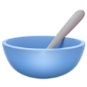 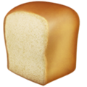 Baker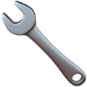 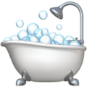 Plumber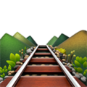 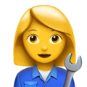 Railway Engineer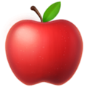 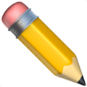 Teacher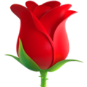 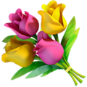 Florist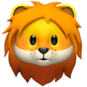 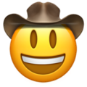 Zookeeper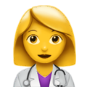 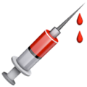 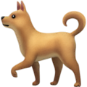 Veterinary Nurse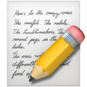 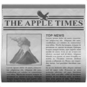 Journalist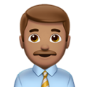 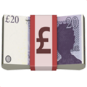 Accountant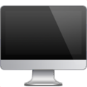 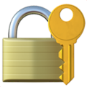 Cyber Security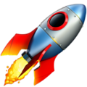 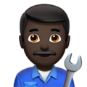 Aerospace Engineer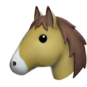 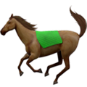 Equine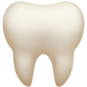 Dental Assistant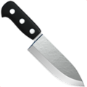 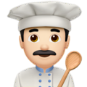 Catering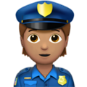 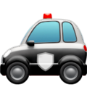 Police OfficerLevelEquivalent QualificationType of ApprenticeshipLevel 7Postgraduate DegreeDegree ApprenticeshipLevel 6Full DegreeDegree ApprenticeshipLevel 52nd Year of a DegreeHigher ApprenticeshipLevel 41st Year of a DegreeHigher ApprenticeshipLevel 3A Levels / T LevelAdvanced ApprenticeshipLevel 2GCSEIntermediate ApprenticeshipThe Government pays for all the trainingYou still get a summer holidayThey all start in SeptemberYou have to provide CV or application formDoesn’t ApplyDoesn’t ApplyDoesn’t ApplyAppliesYou have to be under-24You have to take a formal assessmentYou have to interviewThe guidelines are set out by leading employersDoesn’t ApplyAppliesAppliesApplies